Students Details 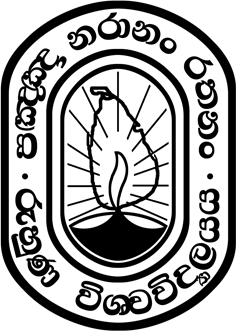 Course Code:Course Coordinator:Department:Submission Due on :Type of Assignment:Title of the Assignment:Students Details :Students Details :Students Details :Student No.Student Name01020304050607080910Office use only :Date Stamp Required of the Department